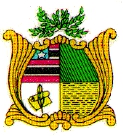 ESTADO DO MARANHÃOAssembleia Legislativa do Estado do MaranhãoAvenida Jerônimo de Albuquerque s/n-Sítio Rangedor – CohafumaSão Luís - MA - 65.071-750 -Tel.: 3131 4364/4365 - www.al.ma.leg.brGabinete do Deputado Fernando Pessoa (SDD/MA)INDICAÇÃO Nº              /2020Senhor Presidente,Nos termos do art.152 do Regimento Interno da Assembleia Legislativa do Maranhão, solicitamos que a presente Indicação seja encaminhada ao Coordenador Estadual de Proteção e Defesa Civil, Sr. Coronel Isaac Muniz Matos, ao Secretário de Infraestrutura, Sr. Clayton Noleto, e ao Governador do Maranhão, Sr. Flávio Dino, solicitando o envio de uma equipe técnica à cidade de Tuntum, para realização de vistoria técnica no Residencial Ana Isabel, ao lado do riacho municipal, devido a estragos recentes provocados pela chuva.Vale mencionar que, há dois anos, houve uma enchente na cidade, o que ocasionou diversos danos estruturais, como na represa do Balneário Tiúba e na ponte Hélio Araújo que passa sobre o Riacho Tuntum, onde as fortes chuvas deste ano vêm aumentando as erosões no residencial.Assim, é de suma importância que seja enviada uma equipe técnica, com máxima urgência, ao Município de Tuntum, a fim de que possam dar um parecer técnico sobre a situação das infiltrações da barragem e das erosões nas proximidades da ponte do riacho Tuntum, para que as providências sejam tomadas antes que aconteça uma tragédia.  Assembleia Legislativa do Maranhão, em 16 de abril de 2020.FERNANDO PESSOADeputado Estadual